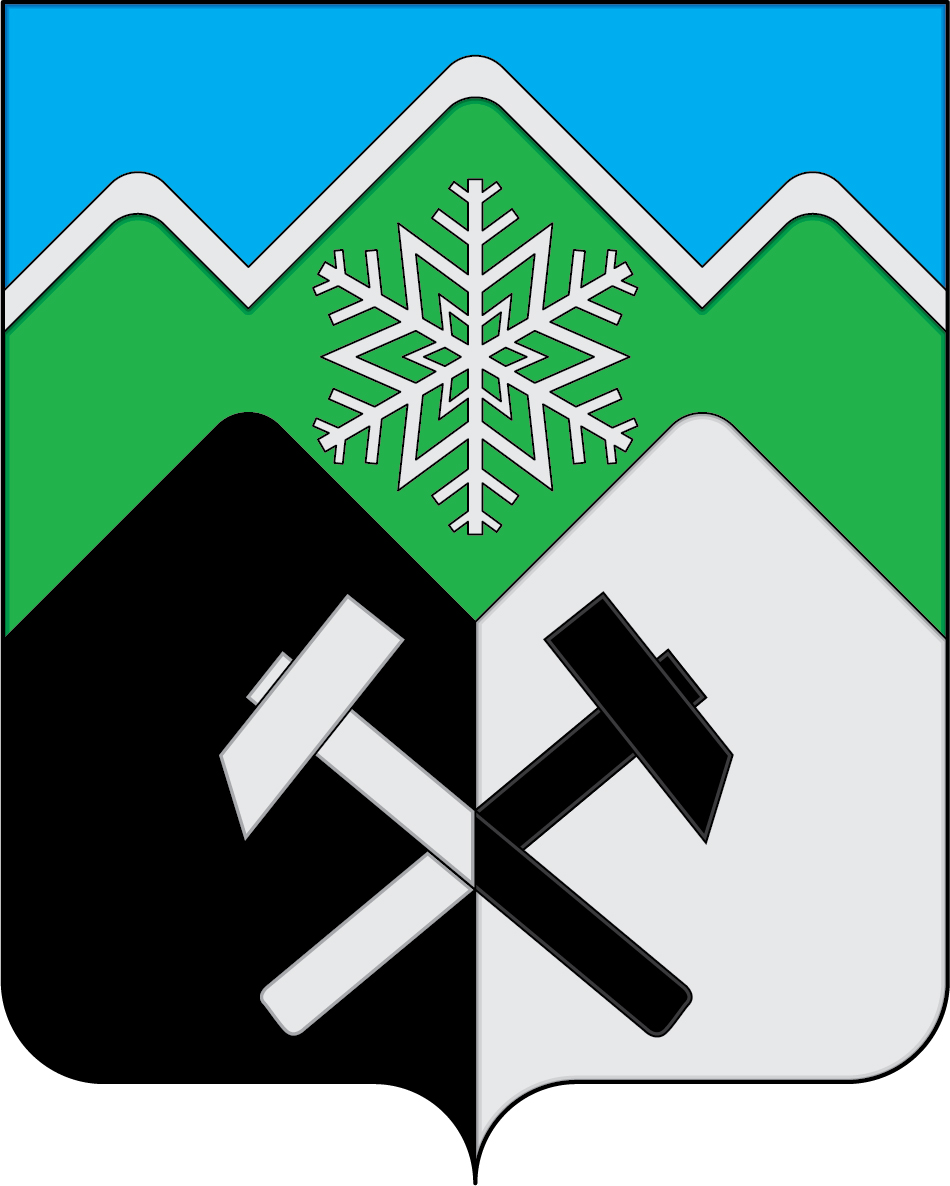 КЕМЕРОВСКАЯ ОБЛАСТЬ - КУЗБАССТАШТАГОЛЬСКИЙ МУНИЦИПАЛЬНЫЙ РАЙОНАДМИНИСТРАЦИЯ  ТАШТАГОЛЬСКОГО МУНИЦИПАЛЬНОГО РАЙОНАПОСТАНОВЛЕНИЕот «16» декабря  2021  № 1616-п Об утверждении  нормативов состава сточных вод, принимаемых в централизованные системы  водоотведенияНа основании Федерального закона от 06.10.2003 № 131-ФЗ «Об общих принципах организации местного самоуправления в Российской Федерации», Федерального закона от 07.12.2011 № 416-ФЗ «О водоснабжении и водоотведении», постановления Правительства Российской Федерации от 29.07.2013 № 644 «Об утверждении Правил холодного водоснабжения и водоотведения и о внесении изменений в некоторые акты Правительства Российской Федерации», Устава муниципального образования «Таштагольский муниципальный район», администрация Таштагольского муниципального района постановляет:Утвердить нормативы состава сточных вод, принимаемых в централизованные системы  водоотведения от абонентов, технологически присоединенных к:  канализационным очистным сооружениям г. Таштагол, Таштагольского  муниципального района согласно Приложению № 1 к настоящему постановлению канализационным очистным сооружениям пгт. Шерегеш, Таштагольского  муниципального района согласно Приложению № 2 к настоящему постановлению канализационным очистным сооружениям пгт. Каз, Таштагольского  муниципального района согласно Приложению № 3 к настоящему постановлению канализационным очистным сооружениям пгт. Темиртау, Таштагольского  муниципального района согласно Приложению № 4 к настоящему постановлению канализационным очистным сооружениям пгт. Мундыбаш Таштагольского  муниципального района согласно Приложению № 5 к настоящему постановлению.Пресс-секретарю Главы Таштагольского муниципального района (М. Л. Кустова) опубликовать настоящее постановление в газете «Красная Шория» и разместить на сайте администрации Таштагольского муниципального района в информационно-телекоммуникационной сети «Интернет».Контроль за выполнением настоящего постановления возложить на первого заместителя Главы Таштагольского муниципального района А. Г. Орлова.Постановление вступает в силу с момента опубликования.Глава Таштагольского муниципального района                                                              В.Н. МакутаПриложение № 1к постановлению Администрации Таштагольского муниципального районаот «16» декабря  2021  № 1616-п «Нормативы состава сточных вод, принимаемых в централизованные системы  водоотведения от абонентов, технологически присоединенных к канализационным очистным сооружениям г. Таштагол Таштагольского  муниципального района»Приложение № 2к постановлению Администрации Таштагольского муниципального районаот «__»____ 2021 № ___-п«Нормативы состава сточных вод, принимаемых в централизованные системы  водоотведения от абонентов, технологически присоединенных к канализационным очистным сооружениям пгт. Шерегеш Таштагольского  муниципального района»Приложение № 3к постановлению Администрации Таштагольского муниципального районаот «__»____ 2021 № ___-п«Нормативы состава сточных вод, принимаемых в централизованные системы  водоотведения от абонентов, технологически присоединенных к канализационным очистным сооружениям пгт. Каз Таштагольского  муниципального района»Приложение № 4к постановлению Администрации Таштагольского муниципального районаот «__»____ 2021 № ___-п«Нормативы состава сточных вод, принимаемых в централизованные системы  водоотведения от абонентов, технологически присоединенных к канализационным очистным сооружениям пгт. Темиртау Таштагольского  муниципального района»Приложение № 5к постановлению Администрации Таштагольского муниципального районаот «__»____ 2021 № ___-п«Нормативы состава сточных вод, принимаемых в централизованные системы  водоотведения от абонентов, технологически присоединенных к канализационным очистным сооружениям пгт. Мундыбаш Таштагольского  муниципального района»№ п/пНаименование веществКласс опасностиЛимитиру- ющий показательПринимаемый норматив состава сточных вод (по усл. п. 176 ПП 644 из прил 5 ПП 644 Правил ХВСиВО)123451Реакция среды рН4токсиколУточняется после определения фонового значения в водном объекте, но не более 6,0-9,02Аммоний-ион4токсикол0,66763Нитрат-ион (по NO3)4этоксикол53,61934Нитрит-ион (по NO2)4этоксикол0,10995БПК полн.*-не лимит4,81546Взвешенные вещества-не лимит68,48967Железо4токсикол0,10468Сульфат - анион-сан-токс101,72949Сухой остаток-не лимит4545,454610Фосфаты (по фосфору)4эсанит0,159111Хлорид-анион4эсан-токс323,974112ХПК-не лимит74,2574№ п/пНаименование веществКласс опасностиЛимитиру- ющий показательПринимаемый норматив состава сточных вод (по усл. п. 176 ПП 644 из прил 5 ПП 644 Правил ХВСиВО)123451Реакция среды рН4токсиколУточняется после определения фонового значения в водном объекте, но не более 6,0-9,02Аммоний-ион4токсикол0,60903Нитрат-ион (по NO3)4этоксикол52,21934Нитрит-ион (по NO2)4этоксикол0,10945БПК полн.*-не лимит4,51816Взвешенные вещества-не лимит85,39607Железо4токсикол0,10298Сульфат - анион-сан-токс111,60719Сухой остаток-не лимит3215,434110Фосфаты (по фосфору)4эсанит0,154511Хлорид-анион4эсан-токс323,974112ХПК-не лимит55,7621№ п/пНаименование веществКласс опасностиЛимитиру- ющий показательПринимаемый норматив состава сточных вод (по усл. п. 176 ПП 644 из прил 5 ПП 644 Правил ХВСиВО)123451Реакция среды рН4токсиколУточняется после определения фонового значения в водном объекте, но не более 6,0-9,02Аммоний-ион4токсикол0,57743Нитрат-ион (по NO3)4этоксикол48,13484Нитрит-ион (по NO2)4этоксикол0,10445БПК полн.*-не лимит4,11526Взвешенные вещества-не лимит49,62267Железо4токсикол0,10198Сульфат - анион-сан-токс110,49729Сухой остаток-не лимит2967,359110Фосфаты (по фосфору)4эсанит0,153211Хлорид-анион4эсан-токс328,587112ХПК-не лимит57,342№ п/пНаименование веществКласс опасностиЛимитиру- ющий показательПринимаемый норматив состава сточных вод (по усл. п. 176 ПП 644 из прил 5 ПП 644 Правил ХВСиВО)123451Реакция среды рН4токсиколУточняется после определения фонового значения в водном объекте, но не более 6,0-9,02Аммоний-ион4токсикол0,54533Нитрат-ион (по NO3)4этоксикол45,51164Нитрит-ион (по NO2)4этоксикол0,10095БПК полн.*-не лимит4,00536Взвешенные вещества-не лимит44,27617Железо4токсикол0,10038Сульфат - анион-сан-токс108,57769Сухой остаток-не лимит2808,988810Фосфаты (по фосфору)4эсанит0,152811Хлорид-анион4эсан-токс322,234212ХПК-не лимит51,0204№ п/пНаименование веществКласс опасностиЛимитиру- ющий показательПринимаемый норматив состава сточных вод (по усл. п. 176 ПП 644 из прил 5 ПП 644 Правил ХВСиВО)123451Реакция среды рН4токсиколУточняется после определения фонового значения в водном объекте, но не более 6,0-9,02Аммоний-ион4токсикол0,53363Нитрат-ион (по NO3)4этоксикол45,87164Нитрит-ион (по NO2)4этоксикол0,09515БПК полн.*-не лимит3,81686Взвешенные вещества-не лимит38,22677Железо4токсикол0,10358Сульфат - анион-сан-токс112,99449Сухой остаток-не лимит2325,581410Фосфаты (по фосфору)4эсанит0,151711Хлорид-анион4эсан-токс326,441812ХПК-не лимит39,2670